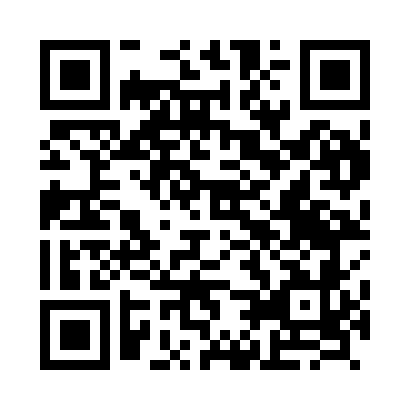 Prayer times for Atakpame, TogoWed 1 May 2024 - Fri 31 May 2024High Latitude Method: NonePrayer Calculation Method: Muslim World LeagueAsar Calculation Method: ShafiPrayer times provided by https://www.salahtimes.comDateDayFajrSunriseDhuhrAsrMaghribIsha1Wed4:285:4111:533:096:047:132Thu4:285:4111:523:096:047:133Fri4:285:4011:523:106:057:134Sat4:275:4011:523:106:057:135Sun4:275:4011:523:106:057:136Mon4:275:4011:523:116:057:147Tue4:265:3911:523:116:057:148Wed4:265:3911:523:126:057:149Thu4:265:3911:523:126:057:1410Fri4:255:3911:523:126:057:1411Sat4:255:3911:523:136:057:1512Sun4:255:3811:523:136:057:1513Mon4:245:3811:523:136:067:1514Tue4:245:3811:523:146:067:1615Wed4:245:3811:523:146:067:1616Thu4:245:3811:523:146:067:1617Fri4:235:3811:523:156:067:1618Sat4:235:3811:523:156:067:1719Sun4:235:3811:523:156:077:1720Mon4:235:3711:523:166:077:1721Tue4:235:3711:523:166:077:1822Wed4:225:3711:523:166:077:1823Thu4:225:3711:523:176:077:1824Fri4:225:3711:523:176:087:1825Sat4:225:3711:533:176:087:1926Sun4:225:3711:533:176:087:1927Mon4:225:3711:533:186:087:1928Tue4:225:3711:533:186:097:2029Wed4:225:3711:533:186:097:2030Thu4:225:3711:533:196:097:2031Fri4:225:3711:533:196:097:21